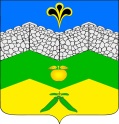                                                       СОВЕТ                   АДАГУМСКОГО СЕЛЬСКОГО ПОСЕЛЕНИЯКРЫМСКОГО РАЙОНА                                       Р Е Ш Е Н И Е от  22.11. 2018 года                                                                                   № 179                                                                 хутор АдагумОб утверждении порядка определения состава имущества,закрепляемого за унитарным предприятием Адагумского сельского поселения Крымского района на праве хозяйственного ведения или оперативного управленияРуководствуясь представлением заместителя Крымского межрайонного прокурора от 20 июня 2018 года № 7-01-2018/2032 в соответствии с Гражданским кодексом Российской Федерации, Федеральным законом от 6 октября 2003 года № 131 -ФЗ «Об общих принципах организации местного самоуправления в Российской Федерации», пунктом 5 статьи 8 Федерального закона от 14 ноября 2002 года № 161-ФЗ «О государственных и муниципальных унитарных предприятиях» и уставом Адагумского сельского поселения Крымского района,  Совет Адагумского сельского поселения Крымского  района,  р е ш и л: 1.	Утвердить Порядок определения состава имущества, закрепляемого за унитарным предприятием Адагумского сельского поселения Крымского района на праве хозяйственного ведения или оперативного управления (приложение).2. Ведущему специалисту администрации Адагумского сельского поселения Крымского района Е.Г. Медведевой обнародовать настоящее постановление и разместить на официальном сайте Адагумского сельского  поселения  Крымского  района  в сети «Интернет».3. Контроль   за   выполнением    настоящего   решения возложить на постоянную комиссию по финансово-бюджетным, экономическим и имущественным  отношениям (Т.В. Муреева).4. Решение  вступает в силу со дня обнародования. Глава Адагумского сельского поселения Крымского района 							П.Д. Багмут                         ПРИЛОЖЕНИЕ         к решению Совета Адагумского                сельского поселения                  от 22.11.2018 г.    № 179ПОРЯДОКопределения состава имущества, закрепляемого за унитарным предприятием Адагумского сельского поселения Крымского района на правехозяйственного ведения или оперативного управления1. Настоящий Порядок разработан в соответствии с Гражданским кодексом  Российской Федерации, Федеральным законом от 6 октября 2003 года  №131-ФЗ «Об общих принципах организации местного самоуправления в Российской Федерации», Федеральным законом от 11 ноября 2002 года № 161 –ФЗ «О государственных и муниципальных унитарных предприятиях»,  а также в соответствии с Уставом Адагумского сельского поселения Крымского района.2. Имущество муниципального предприятия формируется за счет:имущества, закрепленного за муниципальным предприятием на праве хозяйственного ведения или оперативного управления;доходов муниципального предприятия от его деятельности;иных не противоречащих законодательству источников.Закрепление муниципального имущества на праве хозяйственного ведения (оперативного управления) за муниципальным предприятием осуществляется  администрацией Адагумского сельского поселения Крымского района. Право на имущество, закрепляемое за муниципальным предприятием на праве хозяйственного ведения (оперативного управления), возникает с момента передачи такого имущества по акту приема-передачи. Право на недвижимое имущество подлежит государственной регистрации в установленном законодательством порядке.Приобретенное и созданное в процессе деятельности муниципального предприятия имущество является муниципальной собственностью и закрепляется за предприятием в порядке, предусмотренном пунктом 3 настоящего Положения.5.Состав муниципального имущества, закрепляемого за муниципальным предприятием, определяется постановлением администрации Адагумского сельского поселения Крымского района о передаче имущества муниципальному предприятию на праве хозяйственного ведения (оперативного управления).6. Инициаторами передачи имущества муниципальному предприятию могут выступать глава Адагумского сельского поселения Крымского района, Совет Адагумского сельского поселения Крымского района по предложению депутатских комиссий, руководитель унитарного предприятия. 7. Ведущий специалист администрации Адагумского сельского поселения. Крымского района	разрабатывает проект постановления о передаче имущества и направляет его для рассмотрения и подписания главе Адагумского сельского поселения Крымского района.8. На основании постановления  администрации Адагумского сельскогопоселения Крымского района заключается договор о закреплении имущества за муниципальным предприятием, подписываемый главой Адагумского сельского поселения Крымского района с одной стороны и лицом, осуществляющим функции и полномочия руководителя унитарного предприятия, с другой стороны. Акты приема-передачи имущества подписывают глава Адагумского сельского поселения Крымского района  с одной стороны и лицо, осуществляющее функции и полномочия руководителя муниципального предприятия, с другой стороны.Закрепленное за муниципальным предприятием имущество подлежит учету в реестре муниципального имущества и отражается на балансе муниципального предприятия.Изъятие имущества из хозяйственного ведения предприятия не допускается.Администрация Адагумского сельского поселения Крымского района вправе изъять у казенного предприятия излишнее, неиспользуемое или используемое не по назначению имущество.Изъятие имущества казенного предприятия происходит в том же порядке, что и передача имущества муниципальному предприятию.Глава Адагумского сельского поселения Крымского района 						                П.Д. Багмут